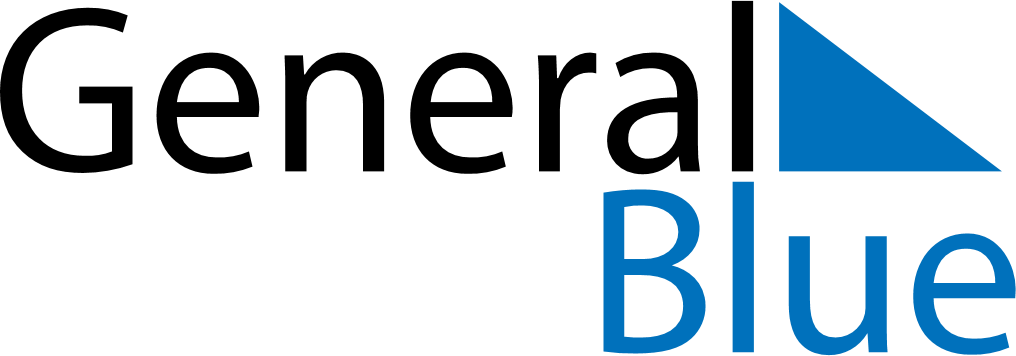 2022 – Q2Grenada  2022 – Q2Grenada  2022 – Q2Grenada  2022 – Q2Grenada  2022 – Q2Grenada  AprilAprilAprilAprilAprilAprilAprilMONTUEWEDTHUFRISATSUN123456789101112131415161718192021222324252627282930MayMayMayMayMayMayMayMONTUEWEDTHUFRISATSUN12345678910111213141516171819202122232425262728293031JuneJuneJuneJuneJuneJuneJuneMONTUEWEDTHUFRISATSUN123456789101112131415161718192021222324252627282930Apr 15: Good FridayApr 17: Easter SundayApr 18: Easter MondayApr 24: Carriacou Maroon and String Band Music FestivalMay 1: Labour DayJun 5: PentecostJun 6: Whit MondayJun 16: Corpus Christi